Pytania i odpowiedzi oraz uszczegółowienia dotyczące dokumentacji przetargowej na dzień 29 kwietnia 2024 roku godzina 11.00.Proszę o zapoznanie się z odpowiedziami na zadane przez oferentów pytania oraz uszczegółowieniami Zamawiającego do postępowania przetargowego. Czy planowana jest instalacja PV na dachu?Odpowiedz: Tak jest planowana na dachu instalacja fotowoltaiczna. W zakresie realizowanej inwestycji należy uwzględnić w konstrukcji obiektu dodatkowe obciążenie wynikające z zastosowania systemu montażu paneli typu balastowego.Prosimy o potwierdzenie, że obiektu nie należy wyposażyć w instalację fotowoltaiczną:”2.15.10.13. FotowoltaikęProjektowany obiekt zostanie wyposażony w instalację fotowoltaiczną. Dla koordynacji tej instalacji z instalacją odgromową zaznaczono rozmieszczenie paneli na dachu. Instalację fotowoltaiczną stanowić będą:- moduły fotowoltaiczno montowane na balastowej konstrukcji systemowej na dachu hali,- falownik fotowoltaiczny współpracujący z modułami fotowoltaicznymi,- rozdzielnice fotowoltaiczne prądu stałego DC,- rozdzielnica fotowoltaiczna prądu przemiennego RV-AC,- zabezpieczenia po stronie AC i DC,- okablowanie prądu stałego (DC) i przemiennego (AC),- System Zarządzania Energią.”Odpowiedz: W ramach inwestycji Zamawiający nie przewiduje wykonania systemu fotowoltaicznego na dachu hali. Nie mniej jednak zobowiązuje się Wykonawcę do zaprojektowania i wykonania konstrukcji hali M1 pod katem dodatkowego obciążenia z tytułu montażu systemu fotowoltaicznego na konstrukcji balastowej. Przewidywana moc elektrowni fotowoltaicznej 200 KWp.  Prosimy o wskazanie lokalizacji „budynku technicznego” „Budynek zasilany będzie w energię elektryczną kablami nn z istniejącej rozdzielnicy RG nn w budynku technicznym. (zasilanie podstawowe i rezerwowe) „Odpowiedz: Na mapie poniżej wskazano lokalizację budynku technicznego czarne obramowanie wypełnienie kolor czerwony. Zielona kropka wskazano przybliżoną lokalizację rozdzielni niskiego napięcia. 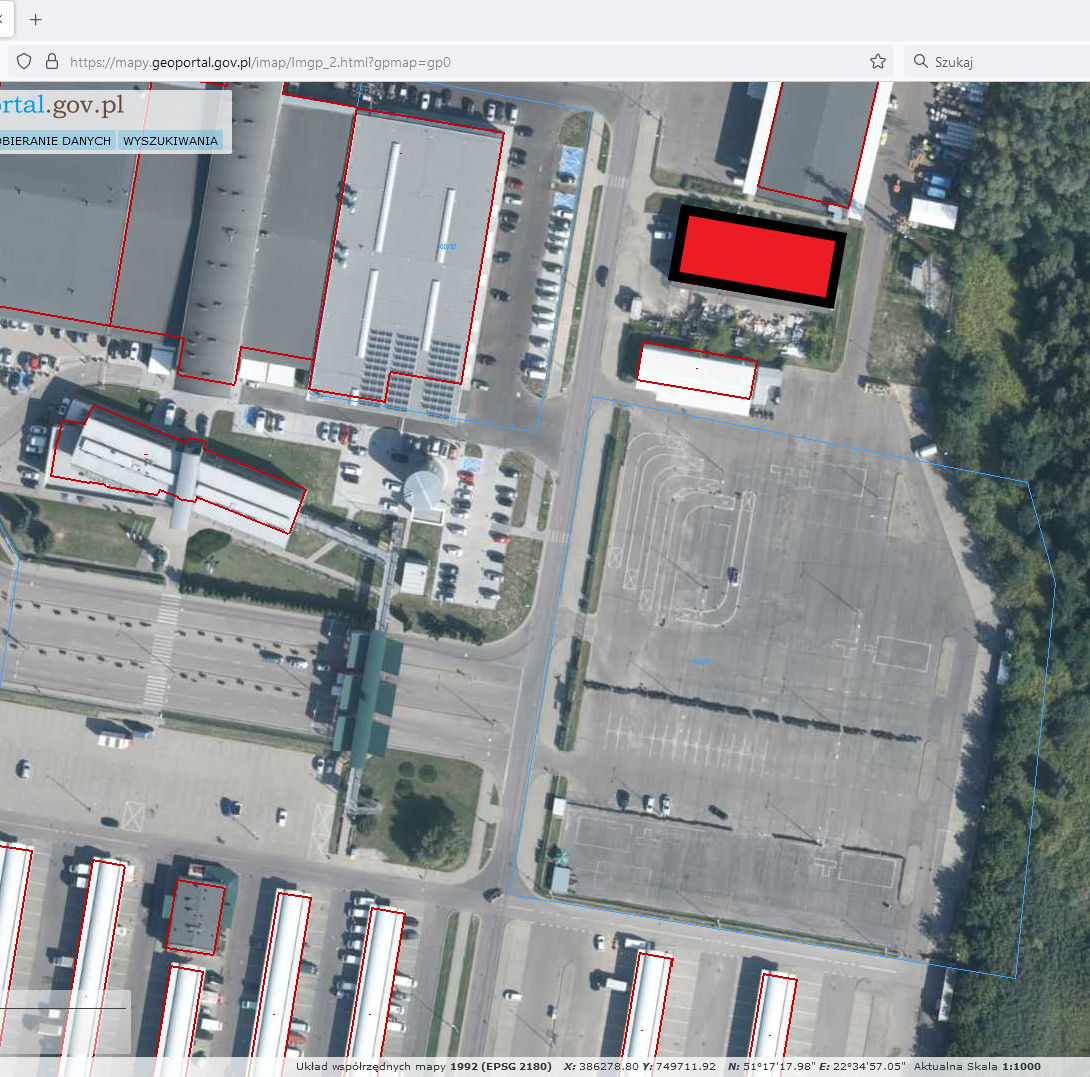 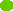 Oferent prosi o odpowiedź czy istniejąca pompownia oraz zbiornik do celów pożarowych są wystarczające dla zapewnienie odpowiednich parametrów pracy instalacji tryskaczowej jak również wody hydrantowej (1 hydrant zewnętrzny zgodnie z odpowiedzią Inwestora) oraz dla zapewnienie odpowiedniej ilości wody do celów pożarowych przy uwzględnieniu rodzaju materiałów jakie będą składowane oraz sposób składowana materiałów w hali M1Jeżeli nie to czy i w jakim zakresie oferent ma przewidzieć prace związane z przebudową pompowni i zbiornika wody pożarowej? Odpowiedź: Po stronie Wykonawcy jest przyjęcie rozwiązań technicznych umożliwianych zapewnienie odpowiedniej ilości wody do celów pożarowych. Zamawiający dopuszcza rozwiązanie technologiczne dotyczące wykorzystania istniejącego zbiornika wody lub jego rozbudowy w zakresie niezbędnym do zapewnienia wody do zewnętrznego gaszenia pożaru. Przewidywana gęstość obciążenia ogniowego 2000-4000MJ /m2 Oferent prosi o potwierdzenie zapewnienia przez Inwestora zapasu wody do celów pożarowych do zewnętrznego gaszenia pożaru w ilości wynikającej z przepisów.Odpowiedz: Inwestor w chwili obecnej jest w stanie zapewnić 10 litrów wody na sekundę.  Pozostałą wodę do celów zewnętrznego gaszenia pożaru powinien zapewnić Wykonawca. Czy Inwestor posiada Warunku przyłączeniowe z PSG? Czy Wykonawca ma w zakresie zdobycie warunków.Odpowiedz: Zamawiający nie posiada warunków przyłączeniowych. Czy Wykonawca ma w zakresie wykonanie przyłącza gazowego? A w związku z tym czy ma uwzględnić koszty takiego przyłącza?Odpowiedź: TAKCzy Inwestor potwierdza, że obowiązkiem Wykonawcy jest zdobycie warunków przyłączeniowych na przyłącze gazowe (przy współdziałaniu z Inwestorem) a przyłącze gazowe będzie realizowało PSG (Wykonawca nie ma wpływu na terminy realizacji przyłączenia, jest to Umowa między Inwestorem a PSG w której to Umowie PSG narzuca terminy realizacji przyłączenia)?Odpowiedz: TAK Inwestor w PFU bardzo szczegółowo opisał (bez tolerancji) powierzchnie, wysokości co nie daje przyszłemu Wykonawcy możliwości korygowania oraz kreowania powierzchni w sposób optymalny. Czy Inwestor dopuszcza w zakresie powierzchni, wymiarów zmiany? Jeżeli tak to w jakim zakresie?Odpowiedz: Wykonawca winien tak zaprojektować obiekt, aby powierzchnie netto pomieszczeń zawarte w koncepcji wielobranżowej zostały zachowane. Wysokość obiektu.  Zamawiający oczekuje od Wykonawcy, aby wysokość netto była w zakresie od 9.50 m - 9,80m przy wysokości hali w szczycie 11,95m.Czy wiaty oraz obiekty zlokalizowane przy wiatach handlowych od strony południowej od planowanego zainwestowania zostały zlikwidowane? W PFU widnieje informacja, że w odległości 100m od budynku nie ma żadnych innych obiektów.Odpowiedz: Wiatry producentów nie zostały zlikwidowane. Czy Inwestor dopuszcza dokonywanie zmian materiałowych opisanych w PFU przy zachowaniu walorów użytkowych?Odpowiedz: Inwestor dopuszcza dokonanie zmian materiałowych opisanych w PFU na etapie projektowym z uwzględnieniem możliwości stosowania rozwiązań równoważnych o parametrach nie gorszych (lepszych lub takich samych) wyłącznie za zgodą Zamawiającego Czy grubość posadzki może być zmniejszona w przypadku zapewnienia nośności?Odpowiedz: TAKOferent prosi o wskazanie rozmieszczania odboii wokół budynku – średnica, wysokość, lokalizacja.Odpowiedz: Odbojnice chroniące zlokalizować wokół budynku hali, gdzie istnieje możliwość uszkodzenia elewacji obiektu hali przez pojazdy lub wózki. Rozstaw odbojnic co 1,2 m. Odbojnice ze stali z rur stalowych fi 170mm i wysokości 1,10m. od ziemi. Inwestor w opisie do PFU dokładnie w wskazał sposób bardzo szczegółowy z konkretnym rozwiązaniem, technologią na posadowienia konstrukcji hali opisując średnice elementów konstrukcyjnych, rozstawy, długości. Czy Inwestor wyraża zgodę, aby oferent przyjął do oferty inny sposób posadowienia który byłoby optymalny, zarówno technicznie i kosztowo? Rozwiązanie oferenta było by, zdolne przenosić zadane przez Inwestora obciążenia i jednocześnie pozwalające na zmniejszenie kosztów realizacji. Odpowiedz: Do wyceny ofertowej prosimy o przyjęcie technologii posadowienia hali zawartej w wielobranżowej koncepcji wykonania Hal M1 zwartej w SIWZ postepowania przetargowego. Inwestor w opisie do PFU dokładnie wskazał sposób bardzo szczegółowy z konkretnym rozwiązaniem na posadowienia, technologię posadzki hali opisując średnice elementów konstrukcyjnych, rozstawy, długości. Czy Inwestor wyraża zgodę, aby oferent przyjął do oferty inny sposób posadowienia który byłoby optymalny, zarówno technicznie i kosztowo? Rozwiązanie oferenta było by zdolne przenosić zadane przez Inwestora obciążenia i jednocześnie pozwalające na zmniejszenie kosztów realizacji. Odpowiedź: Do wyceny ofertowej prosimy o przyjęcie technologii posadowienia hali zawartej w wielobranżowej koncepcji wykonania Hal M1 zwartej w SIWZ postepowania przetargowego. Inwestor w opisie do PFU dokładnie wskazał sposób bardzo szczegółowy z konkretnym rozwiązaniem na wykonanie warstw podbudowy nawierzchni terenów zewnętrznych.Czy Inwestor wyraża zgodę, aby oferent przyjął do oferty sposób posadowienia, które byłoby optymalny, zarówno technicznie i kosztowo. Rozwiązanie oferenta było by zdolne przenosić zadane przez Inwestora obciążenia i jednocześnie pozwalające na zmniejszenie kosztów realizacji? Odpowiedź: Do wyceny ofertowej prosimy o przyjęcie technologii posadowienia hali zawartej w wielobranżowej koncepcji wykonania Hal M1 zwartej w SIWZ postepowania przetargowego. Inwestor w opisie do PFU dokładnie wskazał sposób bardzo szczegółowy z konkretnym rozwiązaniem, technologię na wykonanie konstrukcji hali, posadzki hali, warstw podbudowy nawierzchni terenów zewnętrznych. Czy Inwestor deklaruje poprawność przyjętych rozwiązań i jednocześnie nie wraża zgody na zmianę za proponowanych w PFU rozwiązań posadowienia?Odpowiedź: Inwestor przed wykonaniem dokumentacji projektowej nie ma możliwości zadeklarowania poprawności przyjętych w PFU rozwiązań i podjęcia decyzji co do możliwości zmiany zaproponowanych w PFU rozwiązań posadowienia. Inwestor w opisie do PFU dokładnie wskazał sposób bardzo szczegółowy z konkretnym rozwiązaniem, technologię na wykonanie konstrukcji hali, posadzki hali, warstw podbudowy nawierzchni terenów zewnętrznych. Czy Inwestor dopuszcza zmianę przyjętych w PFU rozwiązań, technologii? Odpowiedź: Na etapie postępowania przetargowego Inwestor nie dopuszcza zmiany przyjętych w PFU rozwiązań, technologii zawartych w wielobranżowej koncepcji wykonania hali M1.  Inwestor na etapie projektowym w przypadku przedłożenia alternatywnego rozwiązania może rozważyć przyjęcie alternatywnego rozwiązania w zakresie ujętym w pytaniu.Czas realizacjiOferent zwraca się z prośba do Inwestora o zmianę terminów realizacji.Inwestor zgodnie z SIWZ:- wskazał, że Oferent powinien przystąpić do przetargu składając ofertę z terminem ważności do końca maja 2024,- ETAP I realizacji – prace projektowe wraz z PnB muszą się zakończyć do 30.09.2024,- ETAP II realizacji – roboty budowlane, odbiory służb wraz z PnU, odbiory Inwestorskie muszą się zakończyć do 30.04.2025.Zgodnie z powyższym ETAP I to okres 4 miesięcy na uzgodnienie z Inwestorem koncepcji, wykonanie wszelkich opracowań, zdobycie wszelkich uzgodnień, pozwoleń niezbędnych do uzyskania PnB oraz wykonanie opracowań projektów wykonawczych, przedmiarów, specyfikacji, uzyskanie prawomocnego PnB wraz z odbiorem I ETAPU przez Inwestora. Oferent pragnie zwrócić uwagę, że sama procedura uzyskania PnB w Starostwie od złożenia dokumentów na PnB to zgodnie z przepisami okres 65 dni. Okres 4 miesięcy wyznaczony przez Inwestora jest niespotykanie krótki, ponadto wg. Oferenta przy zachowaniu odpowiedniej staranności i zaangażowaniu odpowiedniej ilości i jakości personelu termin ten jest bardzo mało prawdopodobny do dotrzymania. Oferent zwraca się do Inwestora o wydłużenie czasu trwania ETAPU I do minimum 5 miesięcy.Zgodnie z powyższym ETAP II to okres 7 miesięcy na wykonanie robót budowlanych, wykonanie dokumentacji powykonawczej, odbiory służb z uzyskaniem prawomocnego PnU, odbiory Inwestorskie. Procedura odbiorowa PSP, PIS , PINB, Inwestor to okres w zaokrągleniu 2 miesięcy. Na wykonanie robót pozostaje zatem 5 miesięcy. Czas na wykonanie ETAPU II wg. oferenta jest zbyt krótki zważywszy, że okres realizacji przewidziany jest na miesiące od października 2024 do lutego 2025, czyli okres najbardziej niekorzystny dla przeprowadzania robót budowalnych. W tym okresie można się spodziewać, że pogoda będzie powodowała duże zakłócenia a nawet będzie uniemożliwiała w pewnych momentach wykonywania pewnych obszarów prac z uwagi na konieczność utrzymania reżimów technologicznych, bezpieczeństwo pracy. W okresie tym wypadają również święta Bożego Narodzenia co spowoduje, że ilość dni roboczych zostanie zmniejszona dla tego zadania.Ponadto zakres robót przewidziany w dokumentacji powoduje, że cykl technologiczny realizacji jest długi i ściśle ze sobą powiązany poczynając od przewidzianego w dokumentacji Inwestora w PFU sposobu posadowienia hali na który trzeba przewidzieć dodatkowe 2 miesiące (wykonanie robót przygotowawczych platforma pod palowanie, roboty palowe, przerwa technologiczna, warstwa transmisyjna) w stosunku do posadowienia bezpośredniego hali na stopach i ławach fundamentowych.W związku z powyższym Oferent zwraca się do Inwestora o wydłużenie czasu trwania ETAPU II do minimum 9 miesięcy.Odpowiedź: Zamawiający wydłuża termin etapu I do 30 października 2025 roku. Zamawiający na powyższym etapie postepowania w związku z podpisaną umową o dofinasowanie i zakreślonymi w niej terminami realizacji nie może wydłużyć terminu realizacji etapu II. Wydłużenie terminu realizacji II etapu będzie możliwe, jeżeli Zawijający uzyska zgodę ARiMR. Czy pod budowę hali jest wymagana decyzja Środowiskowa?Odpowiedź: Według inwestora tak. Czy w zakresie Inwestora jest uzyskanie decyzji Środowiskowej i przygotowanie dokumentów środowiskowych (KIP) ?Odpowiedz: Tak.Czy zamierzenie jest zgodne z obowiązującym miejscowym planem zagospodarowania.Odpowiedź: Zamierzenie budowalne według Zamawiającego jest zgodne z MPZP.Z uwagi na niedalekie sąsiedztwo zabudowy od planowanej realizacji hali M1 (w kontekście procedowania decyzji środowiskowej) istnieje realne zagrożenie budowy barier akustycznych, żaluzji na dachu lub innych elementów ograniczających rozprzestrzenianie się hałasu w kierunku wschodnim. Oferent prosi o potwierdzenie Inwestora, że w taki przypadku będzie to podstawą realizacji robót za dodatkowe wynagrodzenie.Odpowiedz: W przypadku wystąpienia takich okoliczności powyższe prace zostaną zlecone w ramach oddzielnej umowy. Prosimy o potwierdzenie, iż materiały eksploatacyjne nie są w zakresie GW.Odpowiedz: Materiały eksploatacyjne w okresie gwarancji w zakresie: central wentylacyjnych, pomp ciepła (rooftopów), urządzeń grzewczych, bram przemysłowych doków rozładunkowych są po stronie Wykonawcy pozostałe materiały eksploatacyjne po stronie Zamawiającego.  Oferent chciały zwrócić uwagę, że w ogłoszeniu Inwestora oraz w SIWZ widnieje termin zakończenia ETAPU II na 30.04.2025 a we wzorze Umowy widnieje termin 15.04.2025.Odpowiedz: Inwestor skoryguje termin zakończenia II etapu we wzorze umowy na 30 04.2025 roku. Oferent zwraca się do Inwestora o wykreślenie zapisów Umowy: Obecny zapis:§ 8 WYNAGRODZENIE I ROZLICZENIA8.Kolejne Faktury częściowe wystawiane będą po wykonaniu i odebraniu przez Zamawiającego danego elementu II etapu robót, nie częściej niż raz w miesiącu. W celu rozliczenia robót częściowych Wykonawca przedstawi Zamawiającemu:Protokół odbioru częściowego wykonanego elementu robót – podpisany przez Wykonawcę, Inspektora i Zamawiającego,Książkę obmiarów – zatwierdzoną przez Inspektora Kosztorys częściowy – zatwierdzony przez Inspektora i Zamawiającego,Prawidłowo wystawioną fakturę częściowąProponowana zmiana:§ 8 WYNAGRODZENIE I ROZLICZENIA8.Kolejne Faktury częściowe wystawiane będą po wykonaniu i odebraniu przez Zamawiającego danego elementu II etapu robót, nie częściej niż raz w miesiącu. W celu rozliczenia robót częściowych Wykonawca przedstawi Zamawiającemu:Protokół odbioru częściowego wykonanego elementu robót – podpisany przez Wykonawcę, Inspektora i Zamawiającego,Kosztorys częściowy – zatwierdzony przez Inspektora i Zamawiającego,Prawidłowo wystawioną fakturę częściowąPowyższe wynika z charakteru Umowy. Umowa zgodnie z § 8 WYNAGRODZENIE I ROZLICZENIA punkt 1 ma charakter ryczałtowy. Natomiast zapis „Książkę obmiarów – zatwierdzoną przez Inspektora „wskazuje na obmiarowe rozliczenie.Odpowiedź: Zamawiający nie wyraża zgody na powyższą zmianę.W § 11 ust. 1 Umowy stanowiącej zał. nr 5 do SIWZ wskazano Obowiązki Zamawiającego (…) Czy Zamawiający przekaże wykonawcy mapy z naniesionymi sieciami wodociągowymi, elektroenergetycznymi, gazowymi, światłowodowymi itp.?Odpowiedz: Zamawiający przekaże wszystkie posiadane dokumenty projekty w tym mapy inwentaryzacyjne z naniesionymi sieciami technicznymi.Zgodnie z VI ust. 6 SIWZ Urządzenia i materiały użyte do realizacji przedmiotu zamówienia każdorazowo będą zatwierdzane w formie kart materiałowych przez Inspektora nadzoru Inwestorskiego w danej branży i upoważnionego przedstawiciela Zamawiającego. Zgodnie z § 4 ust. 3 Umowy stanowiącej zał. nr 5 do SIWZ wszystkie materiały i urządzenia, jakie Wykonawca zamierza wykorzystać do realizacji Inwestycji, (zastosowanie materiałów w dokumentacji projektowej i przy wykonywaniu robót budowlanych) zostaną przedstawione do akceptacji przez Inspektora nadzoru inwestorskiego oraz przedstawiciela Zamawiającego, co najmniej na 7 dni przed ich użyciem, a ich zastosowanie nastąpi wyłącznie po uzyskaniu pisemnej akceptacji Inspektora nadzoru inwestorskiego                                 i przedstawiciela Inwestora. Wzór karty zatwierdzenia materiałowego, stanowi Załącznik nr 3 do Umowy.  W jakim terminie Zamawiający lub Inspektor Nadzoru Inwestorskiego dokona zatwierdzenia materiałów lub urządzeń? Odpowiedź: W ciągu 7 dni od daty złożenia karty materiałowej przez Wykonawcę u Zamawiającego Inspektor zatwierdzi lub odmówi zatwierdzenia przedmiotowej karty materiałowej. Jakie czynności ma podjąć Wykonawca w przypadku, gdy Zamawiający lub Inspektor Nadzoru Inwestorskiego będzie opóźniał się z udzieleniem odpowiedzi? Odpowiedź: Inspektor nadzoru będzie zobowiązany w umowie do podjęcia czynności w ciągu 7 dni od daty złożenia karty materiałowej.Jak takie opóźnienie w wyrażeniu zgody na powyższe wpłynie na terminy realizacji umowy?   Odpowiedź: W przypadku zwłoki związanej z wykonaniem czynności akceptacji lub odmowy karty materiałowej Wykonawca będzie uprawniony do wnioskowania o wydłużenie terminu realizacji umowy o czas zwłoki.  Zamawiający uszczegóławia zapisy zawarte w Wielobranżowej koncepcji wykonania Hali M1Do każdego bosku powinno być wykonane osobne zasilanie linią kablową zasilającą rozdzielnię na boksie, z której zasilane będą wszystkie obwody elektryczne zasilające wszystkie urządzenia przypisane funkcjonalnie do boksu (roofopy dachowe, pompy ciepła, nagrzewnice, oświetlenie itp.Wszystkie urządzenia przypisane funkcjonalnie do boksu (roofopy dachowe, pompy ciepła, nagrzewnice, oświetlenie itp. mają być zasilane z rozdzielni opomiarowanej zlokalizowanej na boksie Najemcy.W skład systemu monitoringu hali M1 wejdzie:Kamery szt. 5. Okablowanie wykonane kablem F/UTp 4 x0,5, kat 6  Punkt kamerowy zlokalizowany pomieszczeniu technicznym rozdzielni nn zawierający:Media konwerter światłowód /RJ45, Media konwerter RJ45/ światłowódAdapter Ścienny  Zasilacz POEUPS RACK 1000 VAWiszącą szafę typu RACKLinię światłowodową trasa hala M1 – pomieszczenie serwerowni w budynku administracyjnym. Lokalizacja kamer 5 sztuk na obiekcie hali dwie kamery poza obiektem hali. Zamawiający dopuszcza zmniejszenie klasy pożarowej obiektu hali do klasy E pod warunkiem zastosowania stałych samoczynnych urządzeń gaśniczych w obiekcie hali zgodnie z warunkami technicznymi. Zamawiający uszczegóławia lokalizację zastosowania sytemu oświetlenia DALI System Dali sterujący oświetleniem należy wyposażyć części handlowo - magazynowe (4 boksy-wraz z zabudową socjalno-biurową) oraz oświetlenie zewnętrzne hali.Zamawiający uszczegóławia wartości wymaganego natężenia oświetlenia pomieszczeń w hali M1 . Pomieszczenie handlowo- magazynowe: 400lxPomieszczenia biurowe: 500lxPomieszczenie porządkowe 300lxPomieszczenia techniczne: 300lxSterowanie oświetleniem być wpięte w automatykę BMS. Sterowanie oświetleniem niezależne dla każdego boksu. Zamawiający dokonuje zmiany dokumentacji przetargowej poprzez zmianę punktu 2.15.10.12. „Instalacja sygnalizacji pożaru SSP” zawarty w koncepcji wielobranżowej Budowy hali magazynowo handlowej Hali M1 wraz z towarzyszącą infrastrukturą techniczną na terenie Lubelskiego Rynku Hurtowego S.A. w Elizówce gm. Niemce.Nowe brzmienie punktu 2.15.10.12. „Instalacja sygnalizacji pożaru SSP”Projektuje się instalację systemu sygnalizacji pożaru SSP włączoną do systemu ochrony pożarowej obiektu. Projekt przewiduje pełny monitoring budynku hali obejmujący wszystkie pomieszczenia w budynku hali z wyłączeniem pomieszczeń sanitarnych.Zgodnie z wymaganiami w zakresie bezpieczeństwa przeciwpożarowego budynku, alarmowanie poszczególnych stref odbywa się w następujący sposób: uruchomienie przycisku pożarowego, zadziałanie czujki pożarowej w stanie alarmu I i II stopnia lub przekazanie informacji o wystąpieniu pożaru z instalacji tryskaczowej powoduje:przekazanie alarmu II- stopnia z systemu monitoringu pożarowego do centrum monitoringu PSP,uruchomienie sygnalizacji dźwiękowej,wyłączenie urządzeń wentylacyjnych,zamknięcie zaworu MAG na zasilaniu instalacji gazowej,zamknięcie klap ppoż. na granicy stref pożarowych.		W systemie SSP przewidziano ponadto funkcjonalność polegającą na przyjmowaniu sygnałów alarmowych i technicznych z urządzeń instalacji tryskaczowej. Projekt instalacji tryskaczowej stanowi odrębne opracowanie.  		Dla potrzeb systemu SSP w części objętej wyżej wymienionym zakresem przewidziano zastosowanie następujących urządzeń:centrala sygnalizacji pożarowej Integral IP dla obiektu hali M1 skomunikowana z centralami pożarowymi zlokalizowanymi w budynku hali H i budynku administracyjnym, sieciowanie central pożarowych musi odbyć się z użyciem kabli światłowodowych poprzez wpięcie się w istniejący pętlę światłowodową,automatyczne i ręczne ostrzegacze pożarowe techniki pętlowej X-LINE,                            moduły wejścia/wyjścia do sterowania i nadzorowania urządzeń ppoż. Zastosowane w projekcie urządzenia powinny posiadać aktualne certyfikaty, deklaracje zgodności i świadectwa dopuszczenia zgodnie z obowiązującym prawem na terenie Rzeczpospolitej Polskiej.  Do zawiadomienia osób przebywających na terenie obiektu o wykryciu zagrożenia pożarowego przewidziano konwencjonalne sygnalizatory akustyczno-optyczne. Projektowane okablowanie pętli i sterujących należy ułożyć w istniejącej kanalizacji telekomunikacyjnej w przypadku braku kanalizacji należy takową kanalizację zaprojektować i wykonać. Jako elementy detekcyjne zaprojektowano czujki multisensorowe, które mogą pracować jako czujki dymu, ciepła lub jako czujki multisensorowe nowej generacji. Wielokryteryjne czujki zdolne są wykrywać pożary w klasach – od TF1 do TF9. Ręczne uruchomienie sygnału alarmu ogólnego II stopnia będzie następowało poprzez ręczne ostrzegacze pożarowe. Ponadto zastosowano elementy sterowania i kontroli montowane bezpośrednio w liniach dozorowych (moduły wyposażone w wejścia nadzorowane i wyjścia sterujące) celem realizacji funkcji sterowniczych i kontrolnych. Realizacja funkcji wykonawczych następuje automatycznie po wykryciu przez centralę zagrożenia pożarowego. System sygnalizacji pożarowej stanowi niezależną wydzieloną instalację bezpieczeństwa w związku z czym nie może być wspólny z siecią innej instalacji. Instalację pętli dozorowych należy wykonać w teletechnicznych korytach kablowych lub w rurkach PCV montowanych do stropu. Linie dozorowe należy wykonać przewodem ekranowanym YnTKSYekw 1x2x0,8mm2 w powłoce koloru czerwonego.     Instalację pętli sterujących należy wykonać kablami niepalnymi o klasie odporności ogniowej PH90 typu HTKSHekw FE180/PH90 E90 1x2x0,8mm2. Moduły do sterowania i monitorowania przeznaczone są do obsługi urządzeń automatyki pożarowej jak sterowanie i monitoring central wentylacyjnych itp. Okablowanie sterownicze należy wykonać przewodami niepalnymi o klasie odporności ogniowej PH90, zaś przewody monitorujące kablami uniepalnionymi eeezakończonymi rezystorami o wartościach zgodnych z podanymi w DTR-kach dostarczanych z modułami monitorującymi.Zasilanie urządzeń związanych z bezpieczeństwem ppoż. takich jak zasilacze ppoż. itp. należy wykonać kablem z wydzielonego w zestawie złącza kablowego i głównego wyłącznika pożarowego zgodnie z niniejszym projektem. Rozmieszczenie urządzeń Systemu Sygnalizacji Pożaru zostało pokazane na rysunku nr E6.Dla wykonanego systemu SSP w hali M1 należy wykonać aktualizację systemu wizualizacji zdarzeń na stanowisku operatorskim zlokalizowanym w pomieszczeniu monitoringu w budynku administracyjnym.  Zamawiający uszczegóławia zapisy zawarte w Wielobranżowej koncepcji wykonania Hali M1 Do każdego bosku powinno być wykonane osobne zasilanie linią kablową zasilającą rozdzielnię na boksie, z której zasilane będą wszystkie obwody elektryczne zasilające wszystkie urządzenia przypisane funkcjonalnie do boksu (roofopy dachowe, pompy ciepła, nagrzewnice, oświetlenie itp.Wszystkie urządzenia przypisane funkcjonalnie do boksu (roofopy dachowe, pompy ciepła, nagrzewnice, oświetlenie itp. mają być zasilane z rozdzielni opomiarowanej zlokalizowanej na boksie Najemcy.W skład systemu monitoringu hali M1 wejdzie:Kamery szt. 5. Okablowanie wykonane kablem F/UTp 4 x0,5, kat 6  Punkt kamerowy zlokalizowany pomieszczeniu technicznym rozdzielni nn zawierający:Media konwerter światłowód /RJ45, Media konwerter RJ45/ światłowódAdapter Ścienny  Zasilacz POEUPS RACK 1000 VAWiszącą szafę typu RACKLinię światłowodową trasa hala M1 – pomieszczenie serwerowni w budynku administracyjnym. Lokalizacja kamer 5 sztuk na obiekcie hali dwie kamery poza obiektem hali. Wykonawca ma usunąć / unieczynnić istniejące sieci kolidujące z przewidzianymi na planie zagospodarowania sieciami.Zamawiający uszczegóławia wymaganie dotyczące izolacji posadzki. Izolacja termiczna pod posadzką wymagana jest dla całej powierzchni hali.   W ramach robót rozbiórkowych proszę przyjąć następujący zakres: Słupy oświetleniowe kolidujące z realizacją inwestycji.Ogrodzenia panelowe po stronie zachodniej oraz południowej realizowanej inwestycji. Konstrukcję stalową wiat tylko w zakresie niezbędnym do realizacji hali zlokalizowanych od strony południowej hali (na rozbiórkę o ile zajdzie taka konieczność przewidziana przepisami należy uzyskać decyzję pozwolenia na rozbiórkę.Inne elementy uniemożliwiające wykonanie inwestycji budowy hali wraz                                         z infrastrukturą techniczną.   Gęstość obciążenia ogniowego dla hali M1 od 2000MJ do 4000 MJ na m2. Czy podany termin zakończenia I etapu do 30 października 2025 roku w odpowiedzi nr 19 należy potraktować jako omyłkę pisarską i należy przyjąć tą datę jako zakończenie II etapu?Odpowiedź: Tak, jest to omyłka pisarska odpowiedź nr 19 została już skorygowana.Czy termin zakończenia II etapu – 30 października 2025 zostanie zmieniony również we wzorze Umowy?Odpowiedź: II etap realizacji umowy kończy się 30 kwietnia 2025 r.Zgodnie z udzielonymi odpowiedziami konieczne będzie uzyskanie „Decyzji Środowiskowej” – przez Zamawiającego. W związku z tym faktem uzyskanie PnB (pozwolenia na budowę) będzie możliwe dopiero po jej otrzymaniu. Czy zamawiający zakłada wszczęcie postępowania uzyskania pozwolenia na budowę i zatwierdzenia projektu budowalnego przed uzyskaniem „Decyzji Środowiskowej”?Odpowiedz: Zamawiający dopuszcza wszczęcie postępowania uzyskania pozwolenia na budowę i       zatwierdzenia projektu budowalnego przed uzyskaniem „Decyzji Środowiskowej”.W jakim terminie Zamawiający zakłada uzyskanie „Decyzji środowiskowej”? Odpowiedź: Zamawiający przewiduje uzyskanie „Decyzji środowiskowej” nie później niż do 15 października 2024 r.Prosimy o wykreślenie z zapisu pkt 13) Preambuły wzoru umowy słów „bez zastrzeżeń” mając na uwadze procedurę odbiorową opisaną w §14 ust. 11 wzoru umowy. Odpowiedź: Zamawiający pozostawia powyższe zapisy umowy bez zmian.Prosimy o zmianę zapisów w §7 ust. 5 wzoru umowy poprzez nadanie mu brzmienia:„5. Jeżeli w toku czynności odbioru okaże się, że poszczególny etap realizacji przedmiotu umowy nie został w pełni zrealizowany (np. niedokończone prace budowlane) bądź przedmiot umowy posiada wady/usterki istotne, Zamawiający wyznaczy Wykonawcy odpowiedni termin na dokończenie lub usunięcie wad/usterek istotnych przedmiotu umowy, z możliwością naliczania kar umownych, liczonych od dnia następnego po dniu w którym wady miały być usunięte w terminie wskazanym w protokole odbioru liczonych od dnia następnego po dniu sporządzenia protokołu odbioru poszczególnego etapu realizacji inwestycji, stwierdzające powyższe uchybienia.”Odpowiedź: Zamawiający pozostawia powyższe zapisy umowy bez zmian.Prosimy o uzupełninie zapisu §14 ust. 5 wzoru umowy nadając mu brzmienie:„5. Odbiory, o których mowa w ust. 2 pkt. 2) będą dokonywane za pomocą protokołów odbioru części robót budowlanych podpisanych bez uwag istotnych przez Wykonawcę, Inwestora i Inspektorów nadzoru niezwłocznie w terminie nie dłuższym niż 4 dni od daty zgłoszenia do odbioru i dokonania wpisu do dziennika budowy przez Kierownika Budowy. Dla dokonania odbioru częściowego Wykonawca przedłoży Inspektorowi niezbędne dokumenty, a w szczególności świadectwa jakości, certyfikaty, świadectwa wykonanych prób i atesty, dotyczące odbieranego elementu robót.”Odpowiedź: Zamawiający pozostawia powyższe zapisy umowy bez zmian.Prosimy o zmianę zapisów w §14 ust. 12 wzoru umowy nadając mu brzmienie:„12. Jeżeli w toku czynności odbioru końcowego robót budowlanych zostaną stwierdzone wady nieistotne:1)	Nadające się do usunięcia to Zamawiający dokona odbioru końcowego może żądać żądając usunięcia wad, wyznaczając odpowiedni termin; fakt usunięcia wad zostanie stwierdzony protokołem,2)	Nienadające się do usunięcia to Zamawiający może:a)	jeżeli wady umożliwiają użytkowanie obiektu zgodnie z jego przeznaczeniem, obniżyć wynagrodzenie Wykonawcy odpowiednio do utraconej wartości użytkowej, estetycznej i technicznej,b)	jeżeli wady uniemożliwiają użytkowanie obiektu zgodnie z jego przeznaczeniem, zażądać rozebrania elementów obiektów z wadami na koszt i ryzyko Wykonawcy oraz ponownego ich wykonania bez dodatkowego wynagrodzenia, bądź odstąpić od umowy z winy Wykonawcy”Odpowiedź: Zamawiający pozostawia powyższe zapisy umowy bez zmian.Prosimy o usunięcie zapisu §14 ust. 14 wzoru umowy mając na uwadze definicję wady zawartą w pkt 32) Preambuły wzoru umowy.Odpowiedź: Zamawiający pozostawia powyższe zapisy umowy bez zmian.Prosimy o zmianę zapisów. w §21 ust. 4 pkt 2) wzoru umowy poprzez nadanie mu brzmienia:„2) Zamawiający odmawia odbioru robót bez uzasadnionej przyczyny; nie dotyczy to sytuacji, gdy okazało się, iż inwestycja nie jest ukończona bądź wykryte zostały wady lub usterki istotne,”Odpowiedź: Zamawiający pozostawia powyższe zapisy umowy bez zmian.